Курсы поваровКаменск-Уральский центр занятости до 06.06.2024 проводит дополнительный набор безработных граждан для обучения по профессии «Повар.Место обучения: ООО «Учебный Центр Стандарт» (ул. 4 Пятилетки, 49, м-н Южный).Срок обучения: 3 месяцаОбучение проходит в малых группах до 5 человек. Обучение проводят квалифицированные специалисты, которые могут рассказать о секретах в приготовлении, научить тонкостям оформления и подачи блюд. Программа рассчитана на то, чтобы, пройдя обучение, вы смогли готовить самостоятельно без страха и с уверенностью в том, что вы делаете, а также с гарантией отличного результата.После окончания обучения можно работать в столовых, магазинах с собственным производством готовой еды, кафе, ресторанах.Профессия повара является одной из самых востребованных на рынке труда. По состоянию на 31.05.2024 г. имеются 55 свободных рабочих мест на 43 предприятиях Каменска-Уральского и Каменского района:АО «КУЗОЦМ»АО «КУЛЗ»ГАУЗ СО «СОКПБ»ГАУСО СО «СРЦН города Каменска-Уральского»Каменское райпоМАУ «Загородный оздоровительный лагерь «Колосок»»ООО «Сервис-центр»ООО «Красногорское»ООО «Школьник»ООО «Рестория»ООО «У трех пещер»ОАО «Завод «Исеть»»Обособленное подразделение ТК Лента-176Детские сады и школыИндивидуальные предпринимателиЗаработная плата: от 22129 руб. до 65000 руб.График работы: сменный, 5-ти дневная рабочая неделя.После обучения выпускник получает свидетельство о профессии.На период обучения сохраняется выплата пособия по безработице.Дополнительную информацию об обучении Вы можете получить по телефонам: 8 (3439) 32-32-41, 8-967-908-56-11.Ждем Вас!!!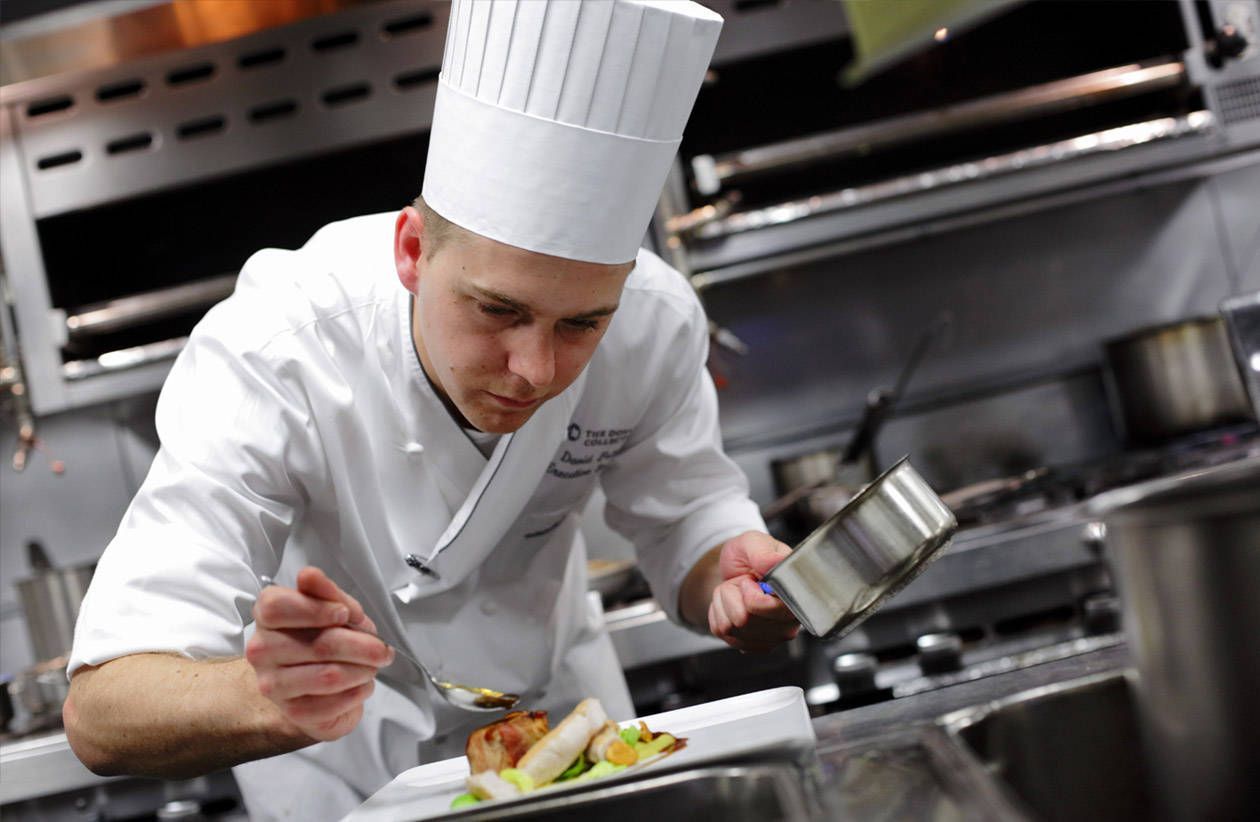 